ИНСТРУКЦИЯ ПО ТЕХНИКЕ БЕЗОПАСНОСТИ И ОХРАНЕ ТРУДА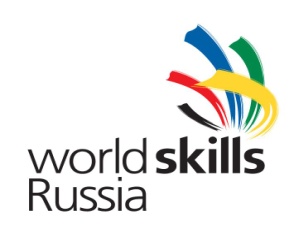 участникам соревнования при работе на персональном компьютере (ПК) в рамках мероприятия: Региональный чемпионат Красноярского края «Молодые профессионалы» (WorldSkills Russia)-20181. Общие требования охраны труда1.1. К самостоятельной работе с ПК допускаются участники после прохождения ими инструктажа на рабочем месте, обучения безопасным методам работ и проверки знаний по охране труда, прошедшие медицинское освидетельствование на предмет установления противопоказаний к работе с компьютером.1.2. При работе с ПК рекомендуется организация перерывов на 10 минут через каждые 50 минут работы. Время на перерывы уже учтено в общем времени задания, и дополнительное время участникам не предоставляется.1.3. При работе на ПК могут воздействовать опасные и вредные производственные факторы:физические: повышенный уровень электромагнитного излучения; повышенный уровень статического электричества; повышенная яркость светового изображения; повышенный уровень пульсации светового потока; повышенное значение напряжения в электрической цепи, замыкание которой может произойти через тело человека; повышенный или пониженный уровень освещенности; повышенный уровень прямой и отраженной блесткости;психофизиологические: напряжение зрения и внимания; интеллектуальные и эмоциональные нагрузки; длительные статические нагрузки; монотонность труда.1.4. Запрещается находиться возле ПК в верхней одежде, принимать пищу и курить, употреблять во время работы алкогольные напитки, а также быть в состоянии алкогольного, наркотического или другого опьянения.1.5. Участник соревнования должен знать месторасположение первичных средств пожаротушения и уметь ими пользоваться.1.6. О каждом несчастном случае пострадавший или очевидец несчастного случая немедленно должен известить ближайшего эксперта.1.7. Участник соревнования должен знать местонахождения медицинской аптечки, правильно пользоваться медикаментами; знать инструкцию по оказанию первой медицинской помощи пострадавшим и уметь оказать медицинскую помощь. При необходимости вызвать скорую медицинскую помощь или доставить в медицинское учреждение.1.8. При работе с ПК участник соревнования должны соблюдать правила личной гигиены. 1.9. Работа на конкурсной площадке разрешается исключительно в присутствии эксперта. Запрещается присутствие на конкурсной площадке посторонних лиц. 1.10. По всем вопросам, связанным с работой компьютера следует обращаться к руководителю.1.11. За невыполнение данной инструкции виновные привлекаются к ответственности согласно правилам внутреннего распорядка или взысканиям, определенным Кодексом законов о труде Российской Федерации.2. Требования охраны труда перед началом работы2.1. Перед включением используемого на рабочем месте оборудования участник соревнования обязан:2.1.1. Осмотреть и привести в порядок рабочее место, убрать все посторонние предметы, которые могут отвлекать внимание и затруднять работу.2.1.2. Проверить правильность установки стола, стула, подставки под ноги, угол наклона экрана монитора, положения клавиатуры в целях исключения неудобных поз и длительных напряжений тела. Особо обратить внимание на то, что дисплей должен находиться на расстоянии не менее 50 см от глаз (оптимально 60-70 см).2.1.3. Проверить правильность расположения оборудования.2.1.4. Кабели электропитания, удлинители, сетевые фильтры должны находиться с тыльной стороны рабочего места.2.1.5. Убедиться в отсутствии засветок, отражений и бликов на экране монитора.2.1.6. Убедиться в том, что на устройствах ПК (системный блок, монитор, клавиатура) не располагаются сосуды с жидкостями, сыпучими материалами (чай, кофе, сок, вода и пр.).2.1.7. Включить электропитание в последовательности, установленной инструкцией по эксплуатации на оборудование; убедиться в правильном выполнении процедуры загрузки оборудования, правильных настройках.2.2. При выявлении неполадок сообщить об этом эксперту и до их устранения к работе не приступать.3. Требования охраны труда во время работы3.1. В течение всего времени работы со средствами компьютерной и оргтехники участник соревнования обязан:содержать в порядке и чистоте рабочее место;следить за тем, чтобы вентиляционные отверстия устройств ничем не были закрыты;выполнять требования инструкции по эксплуатации оборудования;соблюдать, установленные расписанием, трудовым распорядком регламентированные перерывы в работе, выполнять рекомендованные физические упражнения.3.2. Студенту запрещается во время работы: отключать и подключать интерфейсные кабели периферийных устройств;класть на устройства средств компьютерной и оргтехники бумаги, папки и прочие посторонние предметы;прикасаться к задней панели системного блока (процессора) при включенном питании;отключать электропитание во время выполнения программы, процесса;допускать попадание влаги, грязи, сыпучих веществ на устройства средств компьютерной и оргтехники;производить самостоятельно вскрытие и ремонт оборудования;производить самостоятельно вскрытие и заправку картриджей принтеров или копиров;работать со снятыми кожухами устройств компьютерной и оргтехники;располагаться при работе на расстоянии менее 50 см от экрана монитора.3.3. При работе с текстами на бумаге, листы надо располагать как можно ближе к экрану, чтобы избежать частых движений головой и глазами при переводе взгляда.3.4. Рабочие столы следует размещать таким образом, чтобы видеодисплейные терминалы были ориентированы боковой стороной к световым проемам, чтобы естественный свет падал преимущественно слева.3.5. Освещение не должно создавать бликов на поверхности экрана.3.6. Продолжительность работы на ПК без регламентированных перерывов не должна превышать 1-го часа. Во время регламентированного перерыва с целью снижения нервно-эмоционального напряжения, утомления зрительного аппарата, необходимо выполнять комплексы физических упражнений.4. Требования охраны труда в аварийных ситуациях4.1. Обо всех неисправностях в работе оборудования и аварийных ситуациях сообщать непосредственно эксперту.4.2. При обнаружении обрыва проводов питания или нарушения целостности их изоляции, неисправности заземления и других повреждений электрооборудования, появления запаха гари, посторонних звуков в работе оборудования и тестовых сигналов, немедленно прекратить работу и отключить питание.4.3. При поражении пользователя электрическим током принять меры по его освобождению от действия тока путем отключения электропитания и до прибытия врача оказать потерпевшему первую медицинскую помощь.4.4. В случае возгорания оборудования отключить питание, сообщить эксперту, позвонить в пожарную охрану, после чего приступить к тушению пожара имеющимися средствами.5. Требования охраны труда по окончании работы5.1. По окончании работы участник соревнования обязан соблюдать следующую последовательность отключения оборудования:произвести завершение всех выполняемых на ПК задач;отключить питание в последовательности, установленной инструкцией по эксплуатации данного оборудования.В любом случае следовать указаниям экспертов5.2. Убрать со стола рабочие материалы и привести в порядок рабочее место.5.3. Обо всех замеченных неполадках сообщить эксперту.